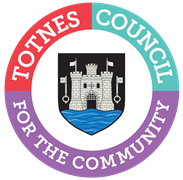 MINUTES FOR THE MEETING OF TOTNES TOWN COUNCILMONDAY 19TH JULY 2021 IN THE GUILDHALLPresent: Councillors B Piper (Chair), M Adams (left in confidential session as minuted), G Allen, C Allford, P Allford, S Collinson, A Galvin, R Hendriksen, J Hodgson, C Luker, P Paine, E Price, S Skinner (left the meeting at 8pm), V Trow and L Webberley.Apologies: Cllr D Matthews and District Cllr Sweett.In Attendance: District Councillors Birch and Rose, members of the press and public, C Marlton (Town Clerk) and S Halliday (Governance & Projects Manager).WELCOME TO ALL ATTENDING AND OBSERVINGAPOLOGIES FOR ABSENCE AND DECLARATION OF INTERESTSTo receive apologies and to confirm that any absence has the approval of the Council. The Mayor will request confirmation that all Members have completed or made any necessary amendments to their Declaration of Interests.Apologies were received from Councillor D Matthews and District Councillor Sweett and were accepted by the Council.The Committee will adjourn for the following items:Reports from County and District Councillors.County Cllr Hodgson District Cllr Birch District Cllr Rose District Cllr Sweett It was RESOLVED to suspend standing orders.a.	County Cllr (C Cllr) Hodgson updated on the latest HATOC (Highways) meeting where she raised residents parking requests and the installation of pedestrian lights on the north side of Plymouth Road while the Western Bypass works overnight road closure is ongoing. She noted that a number of members of the new Council are concerned about speeding in residential areas and will feed back the comments made during the public session tonight to demonstrate the problems residents are experiencing. Cllr Hodgson has a motion about biodiversity at Council on Thursday. Cllrs asked about pothole problems, illegal camping, and the lack of diversion signs for the Western Bypass closure from the Dartmouth direction and at the bottom of Fore Street which is causing chaos on narrow lanes unsuitable for high volumes of two way traffic.b.	District Cllr (D Cllr) Birch updated that: Churchill Developments has appealed the planning decision on the Brutus Centre (former Co-op site) which is due to be heard in late September, and they have submitted a new application with revised plans for the site; Totnes Community Development Society will give an update on the ATMOS project to opposition Councillors; and waste collections have seen a slight improvement but there are still issues and the Oversight and Scrutiny Committee will discuss the matter further on Thursday.c. 	Cllr Rose updated on the Devon Youth Parliament event which all Councillors will be invited to attend. He answered questions about the recycling scheme, in particular assistance for those with mobility issues, and the chances of South Hams District Council opposition councillors getting support for a compulsory purchase order for the ATMOS site.d.	Cllr Sweett was not present and no report was submitted.The Council reconvened.CONFIRMATION OF MINUTESTo approve and sign the minutes of the following Meetings: (Please note confidential minutes can be agreed but any discussion must be held in Part 2)Full Council 7th June 2021The following minutes were considered:Full Council 7th June 2021. It was RESOLVED unanimously to approve and sign the Minutes.To note the following minutes:Council Matters Committee 14th June 2021.The following minutes were noted: Council Matters Committee 14th June 2021.CONSIDERATION OF ANY MATTERS ARISINGTo consider any matters arising from the Minutes and to approve any recommendations from Committees:(Please note confidential minutes can be agreed but any discussion must be held in Part 2)Full Council 7th June 2021.Council Matters Committee 14th June 2021.Full Council 7th June 2021. No matters arising.Council Matters Committee 14th June 2021. Item 6 Financial Regulations - It was RESOLVED unanimously to approve the recommendation. Item 7 Freedom of Information Publication Scheme - It was RESOLVED unanimously to approve the recommendation.Item 8 Information and Data Protection Policy - It was RESOLVED unanimously to approve the recommendation.PHOTOVOLTAIC PANELS ON THE PAVILIONS To consider a request from Totnes Renewable Energy Society (TRESOC) to support the installation of photovoltaic panels on the Pavilions.Cllr Hodgson explained the background to the request. It was RESOLVED unanimously that the Town Council supports the bid from the Totnes Renewable Energy Society (TRESOC) for the installation of photovoltaic cells on the Pavilions and requests that South Hams District Council, Fusion and TADPOOL make this possible. KEVICC CONSULTATION To consider the Town Council response to the KEVICC consultation paper. The Clerk explained that delegated authority cannot be given to a group of Councillors to respond direct and that time was tight with the consultation deadline of 26th July. It was RESOLVED by a majority that: all Councillors to hold a Zoom meeting to draft the Council’s proposed response to advise the Clerk; and that delegated authority is given to the Clerk to circulate for review the drafted response from the Zoom discussion, collate Councillors comments and respond to the consultation based on the views held by the majority of Councillors.   Councillors discussed concerns about the development of some areas of the lower school site for housing and the impact on the air quality in the area, and introduced an idea that the Town Council looks at purchasing the site to keep it as a facility for sports, arts and community use, whilst raising the funds required by KEVICC for much needed school improvements. It was RESOLVED to continue commercial sensitive discussions in Part 2 of this meeting.Standing Orders were suspended to allow the KEVICC School Governors to comment. They stated that as residents of the town and with children at the school they want a decision which is good for the school and the town, and they cautioned about setting out a ambitious vision which then cannot be delivered as this will cause divisions in the town which are best avoided.TOWN PLANTERS – PHASE 2To consider the costs for phase 2 of placing planters around the town.It was RESOLVED by majority to approve the additional planters and their locations.STAFFING POLICIESTo consider the following staffing policies:a.	Working Time and Leave Policy. It was RESOLVED to approve the recommendation by a majority.b.	Home Working Policy. It was RESOLVED to approve the recommendation by a majority.c.	Absence Management Policy. It was RESOLVED to approve the recommendation by a majority.ARTS WORKING GROUPTo note the minutes from the Arts Working Group.Noted.  LIST OF MEETING DATESTo note a list of upcoming meeting dates.Noted.NEXT MEETINGTo note the next meeting date of Monday 6th September 2021, 6.30pm public session, 7.00pm formal meeting in the Guildhall. Noted.The Council will be asked to RESOLVE to exclude the press and public “by reason of the confidential nature of the business” to be discussed and in accordance with the Public Bodies (Admission to Meetings) Act 1960.CONFIDENTIAL ITEMS FROM COMMITTEE (Standing Item)To consider any recommendations or matters arising that are considered confidential in nature.No matters arising. EXPRESSION OF INTERESTTo consider an application to the Cultural Development Fund for improvements in the town. It was RESOLVED to submit the Expression of Interest subject to minor amendments to increase the revenue request and cut the character number down to acceptable limits.COMMERCIAL MATTERSTo consider the following:a.	The cost for a Visit Totnes promotional video. It was RESOLVED to approve the recommendation from the officer and commission the work from Soundview Media.b.	The tender options for the Christmas Festival nights.It was RESOLVED to agree the revised tender and go back out to advert as per the timeline.c.	The request for additional allotment land in Castle Meadow and associated costs. It was RESOLVED to decline the request from the Allotments Society in light of the need to keep as much open space for public use (not just allotment holders), the need to review maintenance or the entire site and the costs of implementing the scheme.d. 	Giving the Clerk delegated authority to submit the planning application for the Civic Hall Annex conversion (Birdwood House). It was RESOLVED to approve the plan and give the Clerk delegated authority to proceed.Cllr Adams left the meeting feeling unwell.e.	The cost of Community Charter facilitation for the Totnes Futures Forum.It was RESOLVED to approve a £3,000 spend from Community Outreach, noting the likely overspend in this budget line as a result.GENERAL STAFFING UPDATETo consider the following:a.	An appointment to the Administrator 1 position. It was RESOLVED to appoint the applicant recommended by the interview panel (Cllr Price, Clerk, Finance/HR/Lettings Manager), subject to references.b.	To give the Clerk authority to advertise a vacancy following a resignation. The Clerk currently has delegated authority to undertake the recruitment process and therefore this was noted.c.	Absence of staff due to compassionate/sick leave.This was noted.d.	To note the casual caretaker vacancy. Verbal update.This was noted.e.	A temporary hour change for the Marketing Manager.Given the current understaffing and expected staff budget underspend it was RESOLVED to allow the Clerk to offer extra hours as needed, assuming it is possible within the set budget.CONTINUATION OF ITEM 6. KEVICC CONSULTATION Councillors continued to discuss concerns about the development of some areas of the lower school site for housing and the impact on the air quality in the area, and introduced an idea that the Town Council looks at purchasing the site to keep it as a facility for sports, arts and community use, whilst raising the funds required by KEVICC for much needed school improvements. It was RESOLVED to:Allocate £10,000 spend from Professional Fees budget to cover any project coordination, legal and feasibility work in relation to this project, noting the likely overspend in this budget line as a result.Allocate £1,500 spend from Professional Fees budget to cover any support required for the ACV application, noting the likely overspend in this budget line as a result.Give the Clerk delegated authority to commission the support needed to get a proposal together in time for 15th September 2021 meeting of governors. Ben PiperMayor